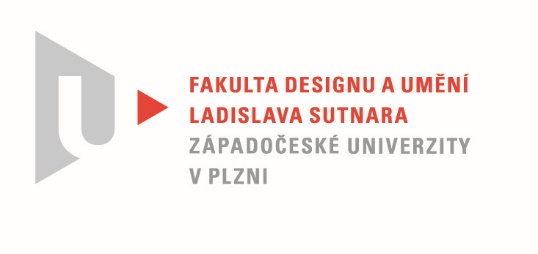 Protokol o hodnoceníkvalifikační práce Název bakalářské práce: INTERIÉR (obecně) JAKO HRAPráci předložil student:  Jakub VEDRALStudijní obor a specializace: Design, specializace Produktový designHodnocení vedoucího prácePráci hodnotil: Doc. MgA. Zdeněk VeverkaCíl prácePráce splňuje zadáníStručný komentář hodnotiteleMyslím, že toto téma Jakubovi opravdu konvenovalo. Využil zde své zkušenosti a mohl promítnout vztah k práci se dřevem. Modely 1:1 jsou plně jeho dílem. Během práce na zadání bylo navrženo několik způsobů pohyblivých částí a způsobů kompletace. Bylo zřejmé, že mu práce v tomto oboru není cizí. Všechny možné varianty měl promyšlené i výrobně. Zvolené provedení aplikuje několik tvarových prvků, které jsou využity v jednotlivých kusech. Tím je vytvořena formální jednota setu. K tomu bylo nutné dopracovat systém skládání, lépe řečeno přestavby jednotlivých dílů do různých uživatelských poloh. Ve všech případech možných kombinací set neztrácí svou jednotnou vizuální formu a je pro daný účel funkční. Vyjádření o plagiátorstvíNení plagiát4. Navrhovaná známka a případný komentářNavrhovaná známka má podobu: výborněDatum: 17. 5. 2022					Doc. MgA. Zdeněk VeverkaTisk oboustranný